       3. základní škola, Rakovník, Okružní 2331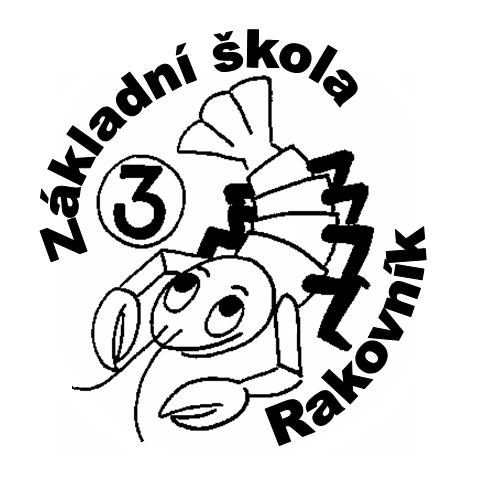 	   	     www.3zsrako.cz   skola@3zsrako.cz   tel. 313 521 979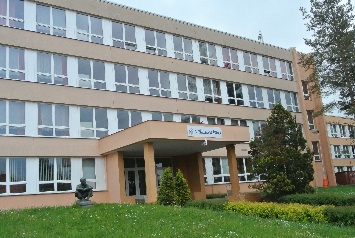 ŽÁDOST O ODKLAD ZAČÁTKU POVINNÉ ŠKOLNÍ DOCHÁZKYZákonný zástupce dítěteŘeditel školy Předmět žádosti, údaje o dítětiPříjmení, jméno, titul:Příjmení, jméno, titul:Příjmení, jméno, titul:Příjmení, jméno, titul:Adresa trvalého pobytu:Adresa trvalého pobytu:Adresa trvalého pobytu:Adresa trvalého pobytu:telefon:telefon:e-mail:e-mail:Rodiče žijí ve společné domácnosti: ANO – NE Dítě v péči:střídavá – matka - otecDítě v péči:střídavá – matka - otecOba zákonní zástupci jsou informováni a souhlasí s odkladem ANO – NEPříjmení a jméno:        Mgr Křikava JanŠkola:                           3. základní škola, Rakovník, Okružní 2331                                     Okružní 2331                                     269 01 RakovníkPodle § 36 zákona č. 561/2004 Sb. o předškolním, základním, středním, vyšším odborném a jiném vzdělávání (školský zákon), v platném znění, žádám o odklad začátku povinné školní docházkyPodle § 36 zákona č. 561/2004 Sb. o předškolním, základním, středním, vyšším odborném a jiném vzdělávání (školský zákon), v platném znění, žádám o odklad začátku povinné školní docházkypro školní rok: pro školní rok: Příjmení a jméno dítěte:Příjmení a jméno dítěte:Rodné číslo:                                   Datum narození:                              Místo narození:Rodné číslo:                                   Datum narození:                              Místo narození:Adresa trvalého pobytu:Adresa trvalého pobytu:Příloha č.1 - doporučení příslušného školského poradenského zařízeníANO – NE          datum:Příloha č.2 - Doporučení odborného lékaře.ANO – NE         datum: Datum           Podpis zákonných zástupců dítěte    